Sfinansowano w ramach reakcji Unii na pandemię COVID-19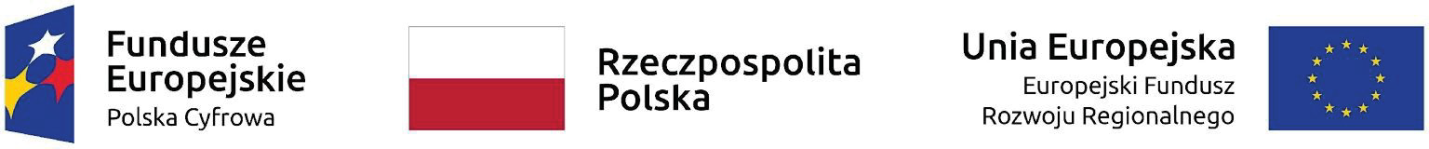 Załącznik nr 4 do zapytania ofertowego   OU.271.26.2023.ŁKWYKAZ USŁUGw okresie 3 lat przed upływem terminu składania ofert1. ZAMAWIAJĄCY: Miasto Jelenia Góra, Pl. Ratuszowy 58, 58-500 Jelenia Góra, Polska2. WYKONAWCA:OŚWIADCZAM, ŻE:w okresie ostatnich 3 lat (a jeżeli okres prowadzenia działalności jest krótszy – w tym okresie) wykonałem następujące usługi zgodne z wymogiem określonym w punkcie 6 podpunkt a zapytania ofertowego.OŚWIADCZAM, ŻE:w okresie ostatnich 3 lat (a jeżeli okres prowadzenia działalności jest krótszy – w tym okresie) wykonałem następujące testy bezpieczeństwa zgodne z wymogiem określonym w punkcie 6 podpunkt b zapytania ofertowego.Zadanie:   Modyfikacja strony internetowej Miasta Jelenia Góra w ramach projektu „Cyfrowa Gmina”L.p.Nazwa WykonawcyAdres WykonawcyLp.Zakres przedmiotu zamówieniazgodnie z pkt. 6 podpunkt a 
zapytania ofertowegoData wykonaniaData wykonaniaPodmiot na rzecz którego zamówienie wykonano  (nazwa, adres, 
nr telefonu 
do kontaktu)Dowody określające 
czy dostawy zostały wykonane należycie Lp.Zakres przedmiotu zamówieniazgodnie z pkt. 6 podpunkt a 
zapytania ofertowegopoczątek (data)koniec (data)Podmiot na rzecz którego zamówienie wykonano  (nazwa, adres, 
nr telefonu 
do kontaktu)12Lp.Zakres przedmiotu zamówieniazgodnie z pkt. 6 podpunkt b zapytania ofertowego 
Data wykonaniaData wykonaniaPodmiot na rzecz którego zamówienie wykonano  (nazwa, adres, 
nr telefonu 
do kontaktu)Dowody określające 
czy dostawy zostały wykonane należycie Dowody określające 
czy dostawy zostały wykonane należycie Lp.Zakres przedmiotu zamówieniazgodnie z pkt. 6 podpunkt b zapytania ofertowego 
początek (data)koniec (data)Podmiot na rzecz którego zamówienie wykonano  (nazwa, adres, 
nr telefonu 
do kontaktu)12